Rumen Eco-system and FunctionsNeelam KumariAssistant professor -Mahatma Gandhi Veterinary College Bharatpur, RajasthanRumen microorganismRumen environmentAnaerobiosis Low redox potential of about -350 mvolts (oxidation-reduction potential needs to be maintained within the range of -250 to 450 mV) It is maintained by the gases generated during the fermentation process like CO2, N2, CH4, traces of hydrogen, traces of oxygen etc. Buffering capacity Important factor affecting the consortium of rumen pH ranging from 6.5 to 6.9 Post prandial changes may vary from 5.5 to 7.0 and depend on the diet Carbonates, phosphates and volatile fatty acids determine the buffering capacity of rumen contents Osmotic pressure Very high osmotic pressure of 240-300 m Osm/kg rumen liquor before feeding After offering feed it rises by 50% Osmotic pressure more than 400 m Osm/kg is detrimental for cellulose degradation This high pressure is only for short duration just after feeding so no effect on cellulose degradation Rumen microbes can sustain this high osmotic pressure and therefore, are classified as moderately halophilesRumen microbial compartmentsGeneral characteristics of rumen bacteria Majority gram negative pH optimum 6-7 Obligate anaerobes Temperature optimum 39ºC Partially halophilesDigestion kinetics in reticulorumenDigestion kinetics in the reticulorumen involve various stages and processes:Ingestion: Ruminants consume plant materials, which enter the reticulorumen.Prehension and Mastication: The ingested feed undergoes prehension (grabbing) and mastication (chewing).Rumination: After initial chewing, the partially broken-down food (cud) is regurgitated and re-chewed. This allows for further mechanical breakdown and increased surface area for microbial action.Fermentation: The finely chewed food particles, along with saliva are mixed with the microbial populations in the reticulorumen. Microorganisms degrade complex carbohydrates, such as cellulose and hemicellulose, into simpler compounds like volatile fatty acids (VFAs) and gases (CH4 and CO2).Absorption: The host animal absorbs the produced VFAs and other nutrients through the reticulorumen wall. VFAs serve as an energy source for the animal.The kinetics of digestion in the reticulorumen are influenced by various factors, including the composition of the diet, microbial populations, pH levels and the rate of passage of digesta. The optimal conditions for microbial activity include a slightly acidic pH range (5.5 to 7.0), depending on the type of microbes involved.Role of rumen microbes, classification of rumen microbesThe microbes degrade feed to produce volatile fatty acids, which are used by the animals as energy for maintenance and production. The small intestine of the animals’ digests and absorbs the rumen microbes, serving as the primary protein source for milk production, meeting around 70-90% of the cow’s protein needs.Fore gut fermentationThe fermentation vat, known as the rumen, precedes the "stomach."Food is acted by microorganisms and resulting short-chain fatty acids (SCFAs) are absorbed through the walls of the rumen (provide energy). Microorganism and UDP are digested in the true stomach (ruminants get their protein).Hindgut fermentation Fermentation chamber(s) comes after the “stomach” and the small intestine.VFA’s are absorbed through hindgut walls and excess microorganisms are excreted (most of the microbial protein excreted) Characteristics Foregut /Ruminants Hindgut Significance of rumen fungiFungi are less in number than bacteria and protozoa and it contribute to the breakdown of fibrous plant materials, particularly lignin. They are important for the degradation of more complex components of the plant cell wall.Rumen fungi is the novel source of cellulase enzyme, active cellulase, microcrystalline cellulase, xylanase, acetyl esterase, P-coumaroyl esterase, feruloyl esterase etc.Effect of removal of fungi from rumen No change in population of bacteria and protozoa in the rumenIntake of feed depressed Lower digestibility of fibrous feeds Increase in propionate content in the rumen Fungal protein supply (fungal cell has amino acid profile suitable to the host and is easily digestibleDefaunation- It is the removal or elimination of protozoa from rumen.                                             Methods of defaunationPhysical Methods                                                            Chemical Methods Separation of Newborn                                           1. Copper sulphate  Heating of rumen contents                                   (50 ml 2% CuSO4 for 2 consecutives)Freezing & thawing of rumen contents                  2. Hydrochloric acid, Acetic acid Diet Manipulation                                                          3. Detergents Feeding of starch rich diet                                       1. Dioctyl sodium sulphosuccinate Long chain poly-unsaturated fatty acids              2. Calcium alkyl benzene sulfonate                                                                          3. Alkyl phenoxy poly-oxyethylene sulphate                                                                                 4. Sodium lauryl diethoxy sulphate                                                                                 5.  Polypropylene glycol                                                                                 6. Sodium lauryl sulphate (9 g/100 kg                                                                                     body wt.) Effect defaunation on rumen metabolism Fibre degradation Protozoal contribution in fibre degradation (25-33%) No effect or negative effect of defaunation on fibre degradation has been reportedStarch degradation Control of starch degradation absent in defaunated animals, thus no pH stabilizationAlways lower pH in defaunated animalsContribution of starch degradation significantly (about 40-50%), but no adverse effect in defaunated animals due to increased number of starch degrading bacteria Protein degradation Protozoa are very active in protein degradation Protozoa are not able to synthesize AA from ammonia, thus depend upon protein degradation for supply of AAProtein degradation depressed in defaunated animalsProtozoa also have high deaminase activity, therefore depressed ammonia levels observed in defaunated animalsAt high roughage diet, protozoa do not have any specific function to perform, thus their number is also lower on high roughage dietAt high roughage and protein deficient diet, there is a positive influence of defaunation on productivity of the animals.Methane emissionMethane production is lower in defaunated animals as methanogens have symbiotic relationship with protozoa.Higher sulphur amino acid availability due to defaunation increases wool growth in sheep.TransfaunationTransfaunation is the transfer of rumen fluid from rumen of a donor animal to the rumen of a recipient.Transfaunation is the common practice to treat digestive disorders such as simple indigestion (by transfer of cud from donor animals to the recipient).The volume transferred ranges from 1 L for calves and small ruminants to 8-16 L for adult cattle. Microbial fermentation in rumenMicrobial fermentation in the rumen is a key aspect of the digestive process in ruminant animals. The rumen is the largest compartment of the ruminant stomach and serves as a fermentation chamber where complex plant materials are broken down by microorganisms, primarily bacteria, protozoa and fungi. This microbial activity is essential for the digestion of fibrous plant materials, allowing ruminants to derive nutrients indigestible components of their diet.Microbes in the rumen degrades complex carbohydrates, such as cellulose and hemicellulose, into simpler compounds, primarily volatile fatty acids (VFAs).VFAs are important energy sources for the ruminant host, providing a significant portion of their energy needs.Fermentation in the rumen produces gases, including methane (CH4) and carbon dioxide (CO2). These gases are released by eructation (belching) and contribute to the greenhouse gas emissions associated with ruminant digestion.VFA production and utilizationThe ruminant's diet consists of significant amounts of cellulose, hemicelluloses, starch, and water-soluble carbohydratesAll the carbohydrate are attacked by the rumen microorganism.The carbohydrate breakdown in the rumen can be divided into two stages, with the initial stage involving the digestion of complex carbohydrates into simple sugars. This process is facilitated by microbial enzymes located outside the microbial cells and is therefore similar to the carbohydrate digestion observed in non-ruminant animals.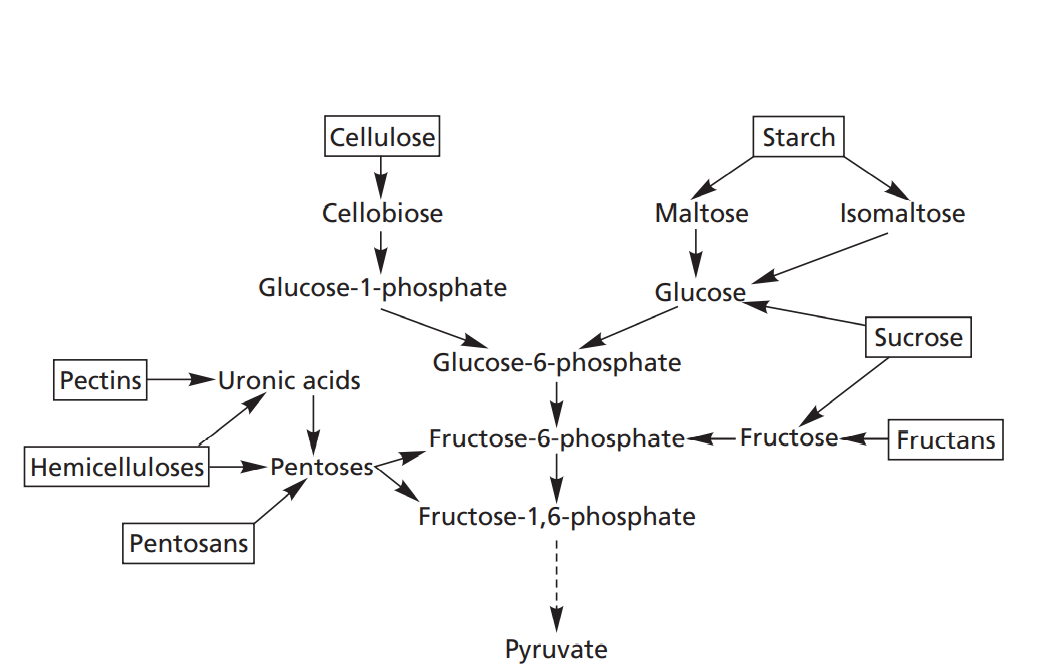                          Conversion of carbohydrates to pyruvate in the rumenSimple sugars resulting from the initial stage of carbohydrate digestion in the rumen are seldom identifiable in the rumen fluid due to their prompt uptake and metabolized intracellularly by the microorganisms to volatile fatty acids.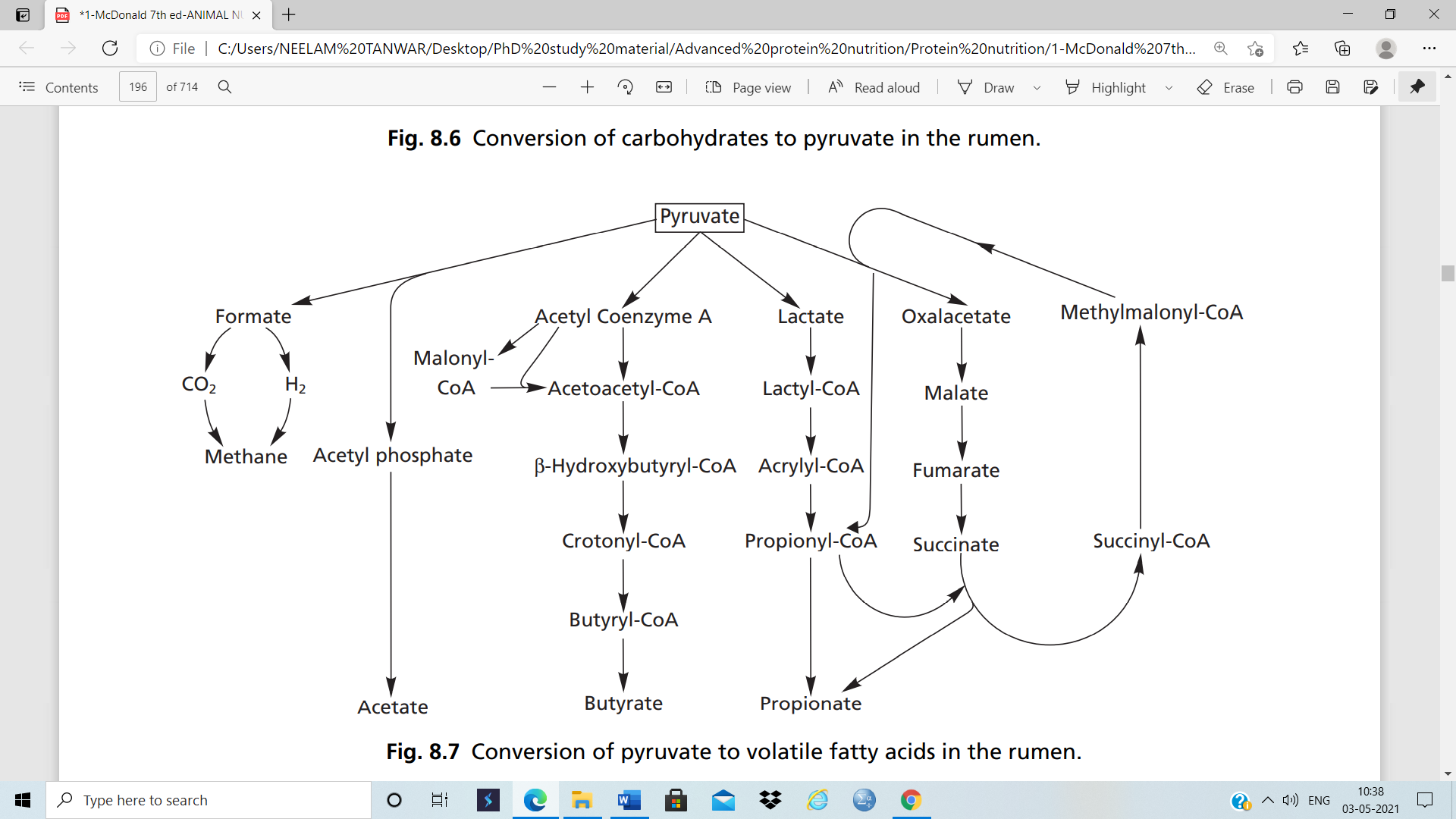   Conversion of pyruvate to volatile fatty acids in the rumenAbsorption of VSAs occurs by simple diffusion.During absorption metabolism of VFA also occurs.About 80 to 90 percent of butyrate is converted into ketone body.Up to 50 percent of propionate may be metabolized to lactate and pyruvate during absorption.The absorbed VFAs are transported to the liver, where they can be further metabolized. The fate of VFAs in the liver includes:Acetate: Converted to acetyl-CoA and then further metabolized through the citric acid cycle.Propionate: Enters the gluconeogenic pathway, contributing to glucose synthesis.Butyrate: Converted to β-hydroxybutyrate, which can be used as an energy source.Dietary protein breakdownVery high protease activity is present in protein degraders. About 70% of dietary protein is degraded to peptides, AA and ammonia. About 40-45% activity is due to bacteria. The bacterial species include Eubacterium, Selenomonas, Succinivibrio, Bacteroides, Butyrivibrio fibrisolvens.Cellulose degrading bacteria are protease negative.Microbial protein synthesisIt accounts about 75% of the total amino acids absorbed by ruminants. The microbial protein synthesis is defined as grams of microbial crude protein (MCP)/100 g of organic matter (OM) digested in the rumen. The efficiency of microbial protein synthesis varies in animals with different diets fed. The mean efficiency of microbial protein synthesis is 14.8 g MCP/100g of OM truly digested in the rumen.Microbial biomass provides about 20 percent of nutrient absorbed by the host animal.Bacterial dry matter contains 100g N/kg, 80 percent of which is in the form of amino acids while the remaining 20 percent as nucleic acid.Microbial fermentation of carbohydrate and proteins yield volatile and short chain fatty acids which provides 60-80 percent of ME of ruminants on most diets.Limitations of estimation microbial crude protein synthesisHigh quality protein also gets destructed and resulting in MCP formation.Protein needs of high yielding animals and fast growing animals cannot met by MCP alone.Variables influencing microbial protein synthesis in the rumenDry matter intake Availability of nitrogen compounds Availability of fermentable energy Ratio of forage to concentrate Rumen environment Matching the release of nitrogen and energy in feeds Flow rate of digesta Minerals and vitaminsEstimation of microbial protein production TCA precipitable -N Markers DAPA, AEP, Chitin etc Urinary purine derivatives: allatoin, uric acid, xanthene, hypoxanthene etc. Tracer techniques Molecular techniquesNPN compounds and their utilizationNon-protein nitrogen (NPN) compounds are nitrogen-containing compounds that are not classified as true proteins. eg. urea, ammonia and biuret. Urea is hydrolysed to ammonia and CO2 by the urease enzyme (secreted by rumen microbes). Microbial fermentation of carbohydrate yield volatile fatty acid and keto acid.Rumen bacteria use ammonia and ketoacids to synthesize amino acids which are linked through peptide bonds and thus protein is synthesized.This microbial protein is source of amino acids for the host animal (microbes are digested in the lower digestive tract).Microbial protein contributes significantly to the overall protein supply for ruminants, especially in diets with low-quality forages or limited protein sources.Recycling of urea in ruminant In ruminant animals, urea, a non-protein nitrogen (NPN) compound, can undergo a process known as urea recycling.Urea recycling is a key aspect of nitrogen metabolism in ruminants. Urea is synthesized in the liver through the urea cycle, a series of biochemical reactions that convert ammonia and carbon dioxide into urea.Ammonia, derived from the breakdown of amino acids and other nitrogen-containing compounds, is the primary precursor for urea synthesis.Once synthesized in the liver, urea is released into the bloodstream.Urea circulates in the blood and is transported to various tissues, including the mammary gland, kidneys and salivary glands.Ruminants secrete urea in their saliva. Saliva containing urea is continuously added to the rumen during chewing.Urea in the saliva can be recycled in the rumen when it is hydrolyzed by the enzyme urease, produced by rumen microbes. This hydrolysis releases ammonia, which becomes a nitrogen source for microbial protein synthesis.Microbes in the rumen, particularly bacteria and protozoa, utilize ammonia derived from urea and other nitrogen sources to synthesize microbial protein.Microbial protein becomes a source of amino acids for the host animal when the microbes are digested in the lower digestive tract.Importance of urea recyclingUrea recycling contributes to the efficiency of nitrogen utilization in ruminants. It allows the animal to make use of urea (waste product from amino acid catabolism) as a valuable nitrogen source for microbial protein synthesis.The continual cycling of urea between the blood and the rumen helps maintain a steady supply of ammonia for microbial fermentation.The efficiency of urea recycling is influenced by factors such as diet composition, availability of fermentable carbohydrates and overall nitrogen balance.Ammonia toxicity - Role of slow-release urea compounds Ammonia is a natural byproduct of microbial fermentation in the rumen, derived from the breakdown of nitrogen-containing compounds, such as dietary protein and non-protein nitrogen (NPN) sources like urea.Excessive ammonia concentrations can occur when there is a rapid release of ammonia, overwhelming the capacity of rumen microbes to utilize it for protein synthesis.High concentrations of ammonia can be detrimental to rumen microbes and, consequently, the overall health and performance of the ruminant. Slow-release urea compounds are designed to mitigate the risk of ammonia toxicity by providing a controlled and sustained release of ammonia in the rumen. Slow-Release Urea Compounds (SRN)Slow-release urea compounds are designed to release urea at a slower and more controlled rate in the rumen.These compounds may include coated or encapsulated forms of urea, which gradually release urea over an extended period.The slow release helps to match the rate of ammonia utilization by rumen microbes, reducing the risk of an ammonia surge.Balancing nitrogen release:The goal of slow-release urea compounds is to balance the release of nitrogen with the microbial capacity to use it for protein synthesis.By providing a more gradual release of urea, these compounds aim to optimize the efficiency of nitrogen utilization in the rumen and minimize the risk of ammonia toxicity.Advantages of SRN feedingImproved nutrient utilization:Slow-release urea compounds contribute to improved nutrient utilization by supporting the sustained production of microbial protein in the rumen.This can be particularly beneficial in diets with lower-quality forages or when there is a need to supplement additional nitrogen for microbial fermentation.Environmental Considerations:Controlling the rate of urea release in the rumen not only benefits the animal but also has environmental implications.Reduced ammonia surges in the rumen can lead to lower nitrogen losses through urine, contributing to more efficient use of dietary nitrogen.Manipulation of rumen fermentationRumen fermentation manipulation aims to improve the efficiency of protein utilization and reduction of emission gases.Criteria for direct fed microbials Can sustain the GIT environment Can compete with the wild microbes Should be non-pathogenic Should induce beneficial effect Can tolerate the processing procedure during industrial production Should have long shelf life High number of viable cells Metabolically highly active Source of microbesFactors affecting probiotic efficiency Diet of the animal Age of the animal Production potential Stage of lactation Management Environmental conditions DoseBio-hydrogenation and utilization of dietary lipids Ruminants consume plant materials that contain various lipids, including unsaturated fatty acids (UFAs) such as linoleic and linolenic acid.The fate of dietary lipids in the rumen takes place in two stepsLipolysis- Is the hydrolysis or breakdown of the fat into its compounds mainly free fatty acids and glycerol.The main bacteria involved in the lipolysis is Anaerovibirio lipolytica and others also responsible like Clostridium, Propionibacterium and treponema etc.Lipolysis is the prerequisite process for biohydrogenation of the unsaturated fatty acids in the rumen because it occurs only in the free carboxyl group which is not available if the esterified fatty acids are not hydrolysed to free fatty acids.Biohydrogenation- It involves the transformation of unsaturated fatty acids, present in dietary lipids, into saturated fatty acids by rumen microorganisms. It occurs with the help of Butyrivibirio fibrosolvens and protozoa also have very good biohydrogenation property.Intermediates formed during bio-hydrogenation include trans fatty acids. These can have implications for the nutritional quality of the resulting fats.Methanogenesis - their mechanism of production, essentiality and methane inhibitorsMicroorganisms utilize lignocellulosic feed to produce organic acids and synthesize microbial protein as energy and protein sources for the host animal and in turn, the animal offers nutrients and appropriate environmental conditions for microbial habitation in the rumen.During the whole process of feed fermentation in the rumen, CO2 and H2 gases are produced as the end by-products and rumen methanogenic archaea use H2 to convert CO2 into methane which is eructed out through mouth in the environment.Methanogenesis is an important means to remove H2 from the rumen, which otherwise hampers feed fermentation. Methanogenesis metabolic pathway wastes 2-12% of the ingested energy and lowers the potential conversion of dietary energy into metabolizable energy, thus reducing animals' feed utilization efficiency. Apart from wasting dietary energy, methane traps atmospheric heat 23 times more effectively than CO2 and is classified as a greenhouse gas (GHG) that contributes to global warming and has detrimental effects on the global ecosystem. Methanogenesis occurs both in the rumen and the hindgut of ruminants, but the majority of the CH4 originates from the rumen, nearly 90% of the total CH4 production.Methanogens- No peptidoglycan polymer Differ in intracellular lipids composition Triacylglycerol is replaced by ether linkages between glycerol and polyisoprenoid chains Cell wall may be categorized into three characteristics classes: (i) pseudomurein layer (ii) protein or glycoprotein layer; and (iii) heteropolysaccharides layer No muramic acid or D-amino acids have been detected so farMethane reduction -Why? Conservation of dietary energy Reduce environmental pollution Improve livestock productionStrategies for methane mitigation Replacing low-producing livestock with high-producers Enhancing degradability of poor-quality roughages Inhibiting ciliate protozoa Use of alternate hydrogen sinks like reductive acetogenes and unsaturated fatty acids Feed additives includes chemical feed additives, microbial feed additives, plant secondary metabolites Biotechnology techniquesInteraction with bacteria Syntropic interaction between rumen bacteria and methanogens. Bacteria provide hydrogen and formic acid as substrates for methanogenesis and Methanogens reduce the concentration of metabolic byproducts from bacterial activityOpportunity to improve rumen efficiency Large amount of dietary fibre escape rumen hydrolysis Rapid conversion of dietary nitrogen into ammonia Loss of dietary energy Detoxification of plant toxin The genetic and ecological manipulation of rumen fermentation has many constraintsFill in the blanks with most appropriate wordsOsmotic pressure of rumen liquor  -------------- before feeding. Cellulose degrading bacteria are ------------------negative. The storage form of polysaccharide by holotrich protozoa in the rumen is in the form of------------------.The definite shape of ciliate protozoa present in the rumen is due to--------------.-----------is used as bacterial marker for estimating bacterial protein production in ruminants.The toxin present in Leucaena leucocephala leaves is known as --------------.The oxalate degrading bacteria present in the rumen is--------------------.----------------is a mimosine degrading bacteria present in the rumen.Two chemicals which can be used for removing fungi from the rumen are----------------and---------------.Rumen fungi can survive outside rumen for longer period by the formation of ----------------like structure.----------------do not secrete significant amount of sucrase enzyme.--------and----------accounts about 60 percent capacity of gastrointestinal tract in horses and rabbit.Methanogenesis metabolic pathway wastes -------------- of the ingested energy.Methanogenesis occurs both in the rumen and the hindgut of ruminants, but the majority of the CH4 originates from the rumen--------------- of the total CH4 production.Rusitech “rumen simulation technique” was given by---------------------.Gastric ulcers are observed in swine on feeding finely ground feeds of particle size-----------------.The loss of the protein absorptive function in the neonates referred to as--------------.Pancreatic amylase requires inorganic -----------------for activity.Methanogenesis is the complicated process that involves----------------and------------------.-------------------- g methane is produced per 100 g of carbohydrate digested.Up to 50 percent of the propionate production may be metabolized to-------------------and---------------during absorption.About 80 to 90 percent butyrate is converted to --------------------during absorption through rumen wall.Lipolysis can be defined as the hydrolysis or breakdown of the fats into its compound mainly-------------------.----------------------plays an important role in biohydrogenation of lipid.--------------- is combination of probiotics and prebiotics.Sulphur hexafluoride technique developed by--------------.Ruminants’ protozoa have -------------------- role on utilization of nitrogen by ruminants.Insoluble protein fraction of CNCPS contains --------------and ----------------------------.Urea is converted to ammonia by urease enzymes secreted by---------------------.The efficiency of microbial protein in given by YATP g of bacterial dry matter produced------------------.The VIVAR technique is used for studying nutrient utilization by rumen microorganism ----------------------in rumen.The rumen protozoa were first discovered by------------------------.Rate of excretion of MFN is controlled by -------------------by the animals.Probiotics are feed additives generally preferred more than------------------ in feeding of farm animals.Level of DM intake of the animals does not affect the rate of excretion of-------------------.One gram of propionic acid theoretically provides----------------------.  In ruminant animals’ adaption period for urea should be------------------.Addition of which amino acid improve the urea utilization----------------------.In urea molasses liquid feed urea should be restricted at the level of ------------------.Ruminant’s milk is the good source of CLA containing about---------------.Select the most suitable answer from the options provided below:1. The cellulose degrading enzymes consist ofEndo- β -glucanase 	(b) Exo- β -glucanase(c) β-glucosidase 	            (d) all of the above2. Honey comb like interior structure is present inRumen		               (b) Omasum(c) Abomasum   	               (d) Reticulum3. The majority of the fibrolytic microbes are included in compartment   	 (a) Compartment-1 		   (b) Compartment-2 (c) Compartment-3		   (d) Compartment-4       4.   The type A population of ciliate protozoa of a rumen of bovine consist of         (a) Epidinium spp. 		(b) Diplastron offine    (c) both a&b 		 (d) none of the aboveIn  defaunated sheep, the production of wool will  Decrease 	                                       (b) Increase(c) Both a & b 		              (d) None of the aboveEfficiency of animal production depend onGenetic makeup	                                       (b) Nutritional status(c)  Management practice		              (d) All of the above       7.   Principal organ for prehension horse, ruminants and pigs            (a) Lips, tongue and pointed lower lip           (b) Tongue and pointed lower lip and lips           (c) Pointed lower lip and lips and tongue           (d) none of the above       8. Example of post gastric fermenter          (a) Swine		(b) Horse   (c)Rabbit and guinea pig (d) All of the above      9. Amylase (ptyalin) present in          (a) Man		(b) Pig   (c)Rat                       (d) All of the above     10. Amylase or ptyalin splits carbohydrate linkage            (a) alpha 1,4 glycosidic linkage            (b) alpha 1,6 glycosidic linkage            (c) Both of the above            (d) none of the above      11. Microbial fermentation occur in sacculated stomach of      (a) Hippopotamus		(b) Kangaroo (c) Both of above                   (d)  poultry      12. Which statement is correct about holotricus protozoa          (a) Less in number than oligotricus           (b) Regular in shape and cilia is covering the whole body           (c) Nucleus centrally placed           (d) All of the above     13. Which statement is correct about oligotricus protozoa          (a) Higher in number than holotrichus           (b) Irregular in shape and cilia is present on one part of body           (c) Nucleus attached to wall           (d) All of the above      14. Who coined the term ‘probiotic’          (a) Parker		(b) Stephan (c) Fuller                     (d)  Laplace      15. How probiotics exert their effect Adhering to the lining of the digestive tract to deter colonization by pathogenicmicroorganisms.Neutralization of endotoxin produced by pathogenic bacteriaBactericidal activityAll of the above     16. Conditions that may cause the urea toxicity           (a) Poor mixing of urea in feed           (b) Inadequate period of adaption       (c)  Feeding of urea in conjugation with poor quality roughage      (d) All of the above  17. Methods of feeding urea to ruminants           (a) Urea mixed in concentrate           (b) Liquid supplements      (c)  Urea mixed with silage and added to dry roughage      (d) All of the above  18. Functions of saliva in ruminants Moistens and lubricates feeds and water balance Bloat prevention and intake control Recycling of nitrogen and minerals to the rumen and buffering the rumen fermentation All of the above  19.Substrates for methanogens H2 and Formate Acetate and methanol Mono-, di- and tri-methylamine and CO2 All of the above 20. Factor affecting water requirement of livestock and poultryBiological factorsEnvironmental factorsDry matter intake of animalsAll of the above 21. Urea excretion in mammals requires more water than is required to excrete a similar            amount of uric acid in birds.  20-40 times  50-60 times  10-15 times  5-10 times22. Microbial mass supplies how much percent of total nutrients to ruminantsAbout 10 %About 20%About 50 %About 45% 23.  Factors affecting microbial digestion of fibre in ruminantsCharacter of feed and roughageChemical and physical nature of fibreRumen environmentAll of the above24. The total amount volatile fatty acid produced in rumen in a day1.5 kg4 kg10 kg15 kg25. Starch fermenting bacteria in ruminantsMegaspaera elsdenniBacertiodes ruminecolaSelenomonas ruminentiumAll of the above26.  Acidic pH favours the absorption of which short chain fatty acidAcetic acidButyric acidLactic acidPropionic acid27. Which vitamin is required for conversion of methyl melonyl to succinyl coenzyme AVit. B6Vit. B3Vit. AVit.B1228. Accumulation of methyl malonyl (intermediate product of propionate metabolism) contribute to occurrence of which metabolic disease.Milk feverKetosisParturient patesisLactation tetany29. Why ruminants are unable to convert glucose to fatBecause they are lacking ATP citrate lyaseBecause they are lacking NADP malate dehydrogenaseBoth of the aboveNone of the above30. Mark the right statement about endogenous urinary nitrogenMammals excrete about 2 mg of EUN per kilocalorie of basal metabolismEUN is highest in young animals and lowest during hibernationEUN reflect energy metabolismAll of the above31. Buffaloes are more efficient in digesting fibre than cattle because ofHigher rumen volumeEfficient rumination and nitrogen recycling capacityIncreased retention time in the rumenAll of the above 32.  Factors affecting saliva flow in ruminantsa) Activity of animal                          b) Feed consumptionc) Type and physical form of diet       d) All of the above33. What are the main drawbacks of using buffers in animals’ dietsa) Unpalatable                  b) Response are short livedc) Causes health problems   d) All of the above34. Mark the statement which is not correct about the rumen environmentMajority of bacteria are gram positiveOptimum pH- 6.7Microbes are obligate anaerobesMajority of bacteria are gram negative35. What type of biochemical changes occur in rumen liquor by defaunationDecrease in rumen pHDecrease in methanogenesisIncrease in bacterial populationAll of the above36. Factors that affect the probiotics efficiencyDiet and age of animalProduction potential and stage of lactation Management and environment conditionAll of the above37. What is the need of reduction in methane emissionConservation of dietary energyReduction in environmental pollutionImprove livestock productionAll of the above38. The mean efficiency of microbial protein synthesis14.8g MCP/100 g of TDOM24.8g MCP/100 g of TDOM8.8g MCP/100 g of TDMO34.8g MCP/100 g of TDMO39. Factors influencing microbial protein synthesis in the rumen Dry matter intake Availability of nitrogen compounds Availability of fermentable energy All of the above40. Estimation of microbial protein production TCA precipitable -N and tracer techniques Markers DAPA, AEPA, Chitin etc Urinary purine derivatives: allantoin, uric acid, xanthene, hypoxanthine etc.All of the above 41.  Choose the correct statement about the ‘Hungate 1000 project’It was named in the honour of Dr. Robert HungateIt is the catalogue of reference genome from the rumen microbiomeThe goal of project was to sequence the genome of 1000 microorganisms cultured from the rumen of different host speciesAll of the above42. What are the methods of sampling of rumen liquor Sampling from dead or slaughtered animalsFrom fistulated animalsFrom intact animals by using stomach tubeAll of the above43. What is the thickness of stomach tube (used for rumen liquor collection) from large ruminants3-4 cm5-6 cm0.5 cm1-2 cm44. What is the thickness of stomach tube (used for rumen liquor collection) from small ruminants3-4 cm5-6 cm0.5 cm1-2 cm45. Mark the correct statement about sub-acute ruminal acidosis (SARA)It is a metabolic disorderCaused by ingestion of diets rich in rapidly fermentable carbohydrateCaused by diet lacking physically effective fibreAll of the above46. Significance of omics technique with respect to rumenHelpful for the identification of unculturable organismHelps to find out link between community structure and ruminal functionHelpful for identification of rumen core microbiome and used to improve productivity, for identification of enzymes and their beneficial effect on hostAll of the above47. Factors affecting methane productionLevel of feedingType and quality of feedEnvironmental temperatureAll of the above48. Strategies to reduce methane emissionIncreasing productivityImproving nutritional managementMethane inhibitors and rumen manipulation All of the above49. Mark the incorrect statementProtozoa have very high lipolytic activityBiohydrogenation occurs with the help of Butyrivibirio fibrosolvenseProtozoa have no lipolytic activityLipolysis is the prerequisite for biohydrogenation50. Choose the incorrect statementThe term probiotic means ‘for life’Probiotic term coined by Parker in 1989The probiotics culture should have positive effect on hostProbiotics helps in maintaining the intestinal microbial balance of host animal51. Mark the incorrect statement about SF6 techniqueThe SF6 technique was developed by Zimmerman in 1993The SF6 technique was developed by Fuller in 1983Johanson et al. (1994) first time used this technique for the quantification of methane emissionThis technique assumes that the SF6 emission simulates the methane emission and the release rate of both gases are identical52.  Mark the incorrect statementProtozoa in ruminants play a detrimental role in nitrogen utilization.Protozoa engulf and break down a large number of ruminal bacteria, consequently reducing the net flow of microbial protein from the rumen to the duodenum.Protozoa also exhibit proteolytic and deaminating activityNone of the above53. What will the effect of removal of fungi from rumenNo change in the population of bacteria and protozoa in the rumenLower digestibility of fibrous feedIncrease in propionate content and decrease in fungal protein supply to the animal All of the above54. Why urea is not well utilized in low quality roughagesUrea is not properly mixed with low quality roughagesPoor quality roughages do not have mineral contentPoor quality roughages are low in vitamin contentCarbohydrates in poor quality roughages are slowly available and rumen microbes have difficulty in using energy from it to make bacterial protein55. Factors essential for optimum use of ureaSupply adequate and balanced level of mineralsNitrogen and sulphur ratio should be 10:1Source of readily available energy All of the above56. Inclusion level of urea in concentrate mixture1% of DM0.5% of DM3% of DM5 % of DM57. Inclusion level of urea in succulent feed1% of DM0.5% of DM3% of DM5 % of DM58. Inclusion level of urea in silage1% of DM0.5% of DM3% of DM5 % of DM59. Inclusion level of urea in total ration1% of DM0.5% of DM3% of DM5 % of DM60. Mark the right statement about the VIVAR techniqueIt is an artificial rumen techniqueThis system consists of porcelain tube fitted with biological membraneThis technique uses for study of rumen fermentationAll of the above61.  What is residual feed intake (RFI)It is the measure of feed efficiencyIt represents the variance between an animal's observed feed intake and the anticipated intake derived from its nutritional needsBoth of the aboveIt is the calculated feed intake62. Factors affecting rumen developmentMilk and milk replacerRoughages and concentrate feedingOrganic acid productionAll of the above63. Grams of urea recycled in the rumen of cattle10-20 g 10-22 g05 -10 g 60-65 g 64. Grams of urea recycled in the rumen of sheep10-20 g 10-22 g 05 -10 g 0.5 -2.5g 65. Factors affecting ME utilization in animalsSpecies of animalsComposition of feed with respect to amino acid profileLevel of feeding and processing of feedAll of the above66. Methods of determination of endogenous nitrogen includesBy offering nitrogen free dietCalculate the nitrogen content in the digesta after the consumption of fully digested proteinIsotope detection methodAll of the above67. Mark the right option about the ruminant fermentationThe digestion process of carbohydrates in the rumen can be devided into two phases In first stage complex carbohydrate is broken down to simple sugars and this is brought about by extracellular microbial enzymesIn second stage all simple sugars taken up by microbes and converted into volatile fatty acidsAll of the above68. Defaunation increases the microbial protein supply to the hostAbout 25 %About 50 %About 75 %About 10 %69. Factors affecting protein qualityAmino acid profileContent and balance of essential and non-essential amino acidContent of limiting amino acidProtein digestibility and bioavailabilityAll of the above70. Example of tannin degrading bacteriaStreptococcus caprinusOxalobacter formigenousSynergestis jonsiiStreptpcoccus bovis71. Example of oxalate degrading bacteriaStreptococcus caprinusOxalobacter formigenousSynergestis jonsiiStreptpcoccus bovis72. Example of mimosine degrading bacteriaStreptococcus caprinusOxalobacter formigenousSynergestis jonsiiStreptpcoccus bovis73. What are the example of detergent used for defaunationSodium lauryl diethoxy sulphatePolyproplyene glycolSodium lauryl sulphateAll of the above74. Buffalo manage to digest fibre more efficiently than cattle because ofHigher rumen volumeEfficient rumination and higher retention timeHigher nitrogen recycling capacityAll of the above 75. Metabolizable protein (g/kg W0.75) system as per ICAR (2013)      a) 2.65 g/kg W0.75      b) 0.65 g/kg W0.75      c) 3.65 g/kg W0.75      d) 1.65 g/kg W0.7576. Steaming up generally practised One month after calving14 days prior calvingOne month before calvingThree months after calving77. What is the purpose of lead feeding or challenge feedingFor prevention of metabolic disorderTo take maximum output from animalFor better health of calvesTo prevent occurrence of kidney diseases78. Nucleic acid of microbes constitute how much percentage of nitrogen10-20 %40-50%60-70%About 50%79. Rumen bacterial population1010-1012104 -106103 -1041015-101780. Rumen protozoa population1010-1012104 -106103 -1041015-101781. Rumen fungi population1010-1012104 -106103 -1041015-1017 Mark the correct statement about osmotic pressure of rumen Very high osmotic pressure of 240-300 m Osm/kg rumen liquor before feeding After offering feed it rises by 50% Osmotic pressure more than 400 m Osm/kg is detrimental for cellulose degradation Rumen microbes can sustain this high osmotic pressure therefore are classified as moderately halophilesAll of the above83. Physical method of defaunation not includesSeparation of newborn                                            Copper sulphate  Heating of rumen contents                                   Freezing & thawing of rumen contents 84. Mark the incorrect statementTransfaunation is the transfer of rumen fluid from rumen of a donor to the rumen of a recipientTransfaunation is the common practice to treat digestive disorders such as simple indigestionThe volume transferred for transfaunation ranges from 1 L for calves and small ruminants to 8-16 L for adult cattle Defaunation is the transfer of rumen liquor from one animal to other  85. Advantage of slow urea nitrogen feeding to ruminants Increases the nutrient utilizationReduces the environmental pollutionBetter utilization of nitrogenAll of the aboveMark the incorrect statementAbsorption of VFAs occurs by simple diffusionDuring absorption metabolism of VFA not occursAbout 80 to 90 percent of butyrate is converted into ketone bodyUp to 50 percent of propionate may be metabolized to lactate and pyruvate during absorptionMark the incorrect statementAcetate is converted to acetyl-CoA and then further metabolized through the citric acid cyclePropionate enters the gluconeogenic pathway, contributing to glucose synthesisButyrate converted to β-hydroxybutyrate, which can be used as an energy sourceButyrate converted to lactate, which can be used as an energy sourceGoats are more capable than sheep for using call wall rich and nitrogen poor foragesBecause of higher retention timeHigher number of cellulolytic bacteria in the rumenMore efficient in recycling of blood ureaAll of the aboveWho discovered the rumen bacteriaR. E. HungateGruby and delafondOrpinBryantWho have discovered the rumen fungiR. E. HungateGruby and delafondOrpinBryantWho have discovered the rumen protozoaR. E. HungateGruby and delafondOrpinBryantAnimal health and production depend onGenetic makeupNutritional status of the animalManagement practicesAll of the aboveRumen protozoa get established in young calves when they are about10 days of ageOne month of age3 to 4 months of ageEight months of ageMark the incorrect answer about protozoaRumen protozoa are firstly discovered by Gruby and delafondProtozoa population is up to 106 per ml of RLProtozoa are strictly anaerobicProtozoa are facultative aerobic in natureMark the name of bacterial markerDAPAAEPA Phosphatidyl cholineIsotopes includes-S35, C14, P32 and N15Name of protozoal markerDAPAAEPA and Phosphatidyl cholineIsotopes includes-S35, C14, P32 and N15All of the aboveRumen development rumen occurs at the age of  3 months 6 months 9 months 12 monthsWhich volatile fatty acid plays a role in the synthesis of milk fat?Acetate Propionate Butyrate None of the above 99. Which volatile fatty acid contributes to glucose synthesis in cows Acetate Propionate Butyrate None of the above 100. Urea can substitute for approximately ... percent of the requirement for digestible crude protein (DCP).15-20 20-30 45-55 70-80 101.  The net ATP yield per mole of acetic, propionic, and butyric acid is... moles, ... moles, and ... moles, respectively.10, 17, 25 20, 25, 45 8, 15, 18 17, 25, 35102. Bacteria are ineffective in utilizing NH3 if its concentration in the rumen exceeds (in mg) per 100 ml.5-8 12-15 18-22 24-28103. The production of microbial protein varies within the range of ... grams per kilogram of organic matter digested. 200-250 300-330 90-230 200-450 104. The biological value of microbial protein is approximately  58% 68% 78% 88%105. Gas in the rumen consists of approximately...........percent CO2 and...........percent methane 20, 80 80, 20-30 80, 20 50-60, 30-40 106. Methane contains energy roughly equivalent to.a) 13.34 Kcal/g b) 33.34 Kcal/g c) 03.34 Kcal/g d) none above107. Amount of gases (litres per day) produced in the rumen of dairy cows100-20050-70300-40010-20 108. Amount of feed energy lost in rumen as methane5-8%25-30%17-19%1-2%109. The trans fatty acid produced in the rumen which is shortly calledConjugated linolenic acidConjugated linoleic acidConjugated lactic acidNone of the above110. Incomplete hydrogenation of polyunsaturated fatty acids in rumen formsConjugated linoleic acid Oleic acid Linolenic acid Stearic acid111. Which of these are exopeptidases?Carboxypeptidase A Trypsin Pepsin Chymotrypsin112. When incorporating urea into the diet, it is advisable to supplement with S P N Ca113. After rumen microbial digestion, mimosine generates a goitrogen known asPEG 3 hydroxy 4 (1H) pyridine (3,4 DHP) PVP Vinyloxazolidinethione114. Estimated value of methane emission from Indian Livestock is 3-5 Tg 50-60 Tg 9-11 Tg 30-40 Tg115. Defaunation in ruminants is Removal of bacteria Removal of protozoa Removal of fungi Removal of microbes116. Addition of urea is not beneficial when dietary protein content exceeds3% 6%9%13%117. In defaunated animals’ methane production is DecreasedIncreasedNot affectedCompletely stopped118. Which of the following is the tannin degrader in the rumenStreptococcus ruminantiumStreptococcus caprinusTreponema sachharophillumNone of the above119. Methane oxidation in rumen occur by bacteria attached toParticleProtozoaBoth of the aboveNone of the above120. Ideally under normal feeding condition the number of bacteria and protozoa per ml of rumen liquor1011 and 106103 and 106106 and 106105 and 106121. What proportion of propionic acid gets converted to lactic acid during ruminal epithelial absorption2-5%5-10%10-15%20-40%122. Moles of ATP/100g nutrient is highest fromButyric acidPropionic acidAcetic acidLactic acid123. Urea ammonia treated wheat and paddy straw could be added safely toYoung calvesEarly age heifersAdult buffaloes New born calves124. Rumen microbial yield and microbial products are better measured in aContinuous fermentation systemClosed fermentation systemNylon bag techniqueHohenheim gas test125. Rumen microbial yield increases as the dilution rate DecreasesIncreasesRemain constantReached to homeostasis stage126. The omasum is absent inCamel CattleSheepGoat127. Ruminant saliva containsExcessive amylolytic activityNo amylolytic activityMeagre amylolytic activityLipolytic activity128. In ruminants urea toxicity occur when blood ammonia level1mg/100ml2mg/100ml4mg/100mlNil concentration129.About---------of methane produced for every 100 gm of organic matter digested in the rumen.2.5g3.5g4.5g5.5g130. Disintegration of microbes takes place inRumenReticulumAbomasumOmasum131. Rumen temperature exceeds as rectal temperature by as8ºC7ºC2ºC5ºC132. The anaerobic fungi present in the rumen belongs to the genusFibrobacterRuminococcusNeocallimastrixOligotrichus133. The fungi breaks the fibre of feed byEngulfing particleSurface erosionFragmentation of particleBreaking lignin bonding134. Saponin can be used for ruminant feeding to decreasesLactic acidProtozoaBacteriaAcetic acidMatching typeMatch the column                           Table -A                             Table -BLeng and Nolan             (a) FungiHungate                         (b) ProbioticGruby and delafond       (c) ProtozoaOrpin                             (d) Isotope methodParker                            (e) Rumen bacteriaMatch the column                           Microbes                               Life spanAmylolytic Bacteria          (a)  24 hoursCellulolytic bacteria          (b)18 hoursProtozoa                             (c) 6-36 hoursFungi                                 (d) 70 % energy need VFA                                   (e) 20-30 minMatch the column                           Table -A                             Table -BMCP                                         (a) Topps and ElliotDigestibility of purine in gut    (b) 83%Purine derivatives                    (c) uric acid and hypoxanthineOsmotic pressure                      (d)240-300 m Osm/kgChemical defaunation               (e) Copper sulphateMatch the column                           Table -A                             Table -BValine                            (a) 2-methyl butyric acidProlein                           (b) 3-methyl butyric acidIsoleucine                      (c) Isobutyric acidLeucine                         (d) Valeric acidMatch the column                           Table -A                             Table -BpH                                 (a) 39ºC      Redox potential            (b) -270-360mvoltTemperature                 (c)  6.7Microbes                      (d) gram negativeMatch the column                           Table -A                                        Table -BMicrobes freely suspended in rumen        (a) Mainly soluble sugars utilizing microbesliquor      Microbes loosely attached with the            (b) Some cellulolytic bacteria feed particles Microbes tightly attached with the              (c) Major cellulolytic bacteriafeed particles   Microbes attached with the rumen wall       (d)  Facultative anaerobesMatch the column                           Table -A                                                            Table -BMatch the column                           Table -A                                                            Table -BRuminant saliva contains          (a) 4 .5g methane100 gm OM digested                (b) No amylolytic activity4urea toxicity                              (c) 1mg/100ml bloodurea toxicity                              (d) 80mg/100ml RLMatch the column                           Table -A                                                            Table -BTannin degrading bacteria              (a) Streptococcus caprinus              Mimiosine degrading bacteria       (b) Syntergesis jonessiOxalate degrading bacteria            (c) Oxalobacter formigenousMathanogens                                   (d) Methanobaceter ruminentiumMatch the column                           Table -A                                                            Table -BBacteria                                          (a) 1010-1012Protozoa                                         (b) 103 -104Fungi                                              (c) 104 -106Bacteriophage                                 (d) 1010-1011Match the column                           Table -A                                                            Table -BAmylase                                                (a) Less in number Sacculated stomach                               (b) Higher in numberOligotrichus                                            (c) HippopotamusHolotrichus                                             (d) PigMatch the column                           Table -A                                                            Table -BCLA                                                       (a) Conjugated linoleic acid Exopeptidases                                       (b) SulphurUrea                                                       (c) Carboxypeptidase AMimosine                                              (d) 3,4 DHP Fill ups1.	240-300 m Osm/kg2.	Protease 3.	Sugar4.	Cell membrane5.	Purine derivatives6.	Mimosine7.	Oxalobacter formigenes 8.	Synerjestis jonesii 9.	Cyclohexamide,  sodium chlorite10.	Chitin11.	Ruminants 12.	Caecum and colon13.	2-12% 14.	Nearly 90%15.	Czerkawski and Breckenridge16.	Less than 600 microne17.	Gut closure18.	Chloride ions19.	Folic acid and vitamin B1220.	4.5 21.	Lactate and pyruvate 22.	Ketone body23.	Free fatty acids and glycerol24.	Butyrovibrio fibrosolvens 25.	Synbiotic 26.	Zimmerman in 199327.	Negative 28.	Maillard products and nitrogen bound to lignin29.	Rumen microbes30.	Per mole of ATP31.	Under controlled condition32.	RE Gruby and delafond33.	DM intake 34.	Antibiotics 35.	EUN36.	1.23 g of glucose 37.	2 to 4 weeks38.	Methionine39.	2 to 3 percent40.	0.5 to 1.5 percentMultiple choice type1.	All of the above2.	Reticulum3.	Compartment-3	4.	Diplastron offine5.	Increase6.	All of the above7.	Lips, tongue and pointed lower lip8.	Horse9.	All of the above10.	Alpha 1,4 glycosidic linkage11.	Both of above                  12.	All of the above13.	All of the above14.	Parker	15.	All of the above16.	All of the above17.	All of the above18.	All of the above19.	All of the above20.	All of the above21.	20-40 times22.	About 20 percent23.	All of the above24.	4 kg25.	All of the above26.	Propionate27.	Vitamin B1228.	Ketosis29.	 Both of the above30.	All of the above31.	All of the above32.	All of the above33.	All of the above34.	Majority of bacteria are gram positive35.	 All of the above36.	 All of the above37.	All of the above38.	14.8g MCP/100 g of organic matter truly digested39.	All of the above40.	All of the above 41.	All of the above42.	All of the above43.	3-4 cm44.	1-2 cm45.	All of the above46.	All of the above47.	All of the above48.	All of the above49.	Protozoa have very high lipolytic activity50.	Probiotic term coined by Parker in 198951.	The SF6 technique was developed by Fuller in 198352.	None of the above53.	All of the above54.	Carbohydrates in poor quality roughages are slowly available and rumen microbes have difficulty in using energy from it to make bacterial protein55.	All of the above56.	3% of DM57.	0.5% of DM58.	1% of DM59.	1% of DM60.	All of the above61.	Both of the above62.	All of the above63.	60-65 g 64.	0.5-2.5 g 65.	All of the above66.	All of the above67.	All of the above68.	About 25 percent69.	All of the above70.	Streptococcus caprinus71.	Oxalobacter formigenous72.	Synergestis jonsii73.	All of the above74.	All of the above 75.	2.65 g/kg W0.75 76.	14 days prior calving77.	To take maximum output from animal78.	10-20 %79.	1010-101280.	104 -10681.	103 -10482.	All of the above83.	Copper sulphate  84.	Defaunation is the transfer of rumen liquor from one animal to other85.	 All of the above86.	During absorption metabolism of VFA not occurs87.	Butyrate converted to lactate, which can be used as an energy source88.	All of the above89.	R. E. Hungate90.	Orpin91.	Gruby and delafond92.	All of the above93.	One month of age94.	Protozoa are facultative aerobic in nature95.	DAPA96.	All of the above97.	3 months 98.	Acetate 99.	Propionate 100.	20-30 101.	10, 17, 25 102.	5-8 103.	90-230 104.	 78%105.	50-60, 30-40 106.	13.34 Kcal/g 107.	100-200108.	5-8%109.	Conjugated linoleic acid110.	Conjugated linoleic acid 111.	Carboxypeptidase A 112.	Sulphur 113.	3 hydroxy 4 (1H) pyridine (3,4 DHP) 114.	9-11 Tg 115.	Removal of protozoa 116.	13%117.	Decreased118.	Streptococcus caprinus119.	Both of the above120.	1011 and 106121.	20-40%122.	Butyric acid123.	Adult buffaloes 124.	Continuous fermentation system125.	Increases126.	Camel 127.	No amylolytic activity128.	1mg/100ml129.	4.5g130.	Abomasum131.	2ºC132.	Neocallimastrix133.	Breaking lignin bonding134.	ProtozoaMatching type1.	(d), (e), (c), (a), (b)2.	(e), (b), (c), (a), (d)3.	(a), (b), (c), (d), (e)4.	(c), (d), (a), (b)5.	(c), (b), (a), (d)6.	(a), (b), (c), (d)7.	(d), (c), (b), (a)8.	(b), (a), (c), (d)9.	(a), (b), (c), (d)10.	(a), (c), (b), (d)11.	(d), (c), (b), (a)12.	(a), (c), (b), (d)Microbes population%contribution of total microbial massBacteria 1010-1012 40-45% of total biomass Protozoa 104 -106 45-50% of total biomass Fungi 103 -104 3 -5 or 8% of total biomass Bacteriophage 1010-1011-Microbes’ locationSubstrateMicrobes freely suspended in rumen liquorMainly soluble sugars utilizing microbes Microbes loosely attached with the feed particlesPectinolytic bactetria, e.g. Lachnospira multiparus Some cellulolytic bacteria Can be easily detached by pressing or by spinning at very low speed Main function is to scavenge the nutrients and toxic end products released during fibrolysisMicrobes tightly attached with the feed particlesMajor cellulolytic bacteria Fungi Difficult to detachMicrobes attached with the rumen wallFacultative anaerobes Constitute only less than 1% total rumen microbiota SubstrateMicrobesCellulolytic bacteriaButyrivibrio fibrisolvensRuminococcus albusRuminococcus flavifaciensFibrobacter succinogensAmylolyticStreptococcus bovisSuccinomonas amylolyticaSelenomonas ruminantiumHemicellulolytic Bacteriodes ruminocolaRuminococcus albusRuminococcus flavifaciensLactate utilisersMeghasphera elsdenniSelenomonas ruminantiumOxalate utilizersEuryoxic bacteriumOxalobacter formingenesMethanogenic bacteriaMethanobacterium ruminantiumMethanobacterium formicicumMethanomicrobium mobileItemsForegut fermenterHind gut fermenterWhere are the microbes? Before stomachAfter stomachAre microbes digested?YesNoSource of energyVolatile fatty acidsDiet and VFASource of protein         MicrobesDietCellulolytic bacteria                           (a) Meghasphera elsdenniAmylolytic                                         (b)Bacteriodes ruminocolaHemicellulolytic                                (c)Streptococcus bovisLactate utilisers                                    (d)Ruminococcus albus